HALAMAN PENGESAHANJudul Tugas Akhir:RUMAH SAKIT KETERGANTUNGAN OBAT DI YOGYAKARTADENGAN PENDEKATAN ARSITEKTUR ORGANIKOleh:Muhammad Nur Zikri RahardianNIM. 21020118140056Telah berhasil dipertahankan di hadapan Tim Penguji dan diterima sebagai bagian persyaratan yang diperlukan untuk memperoleh gelar Sarjana Arsitektur pada Program Studi Sarjana Arsitektur, Departemen Arsitektur, Fakultas Teknik, Universitas DiponegoroSemarang, 24 Maret 2022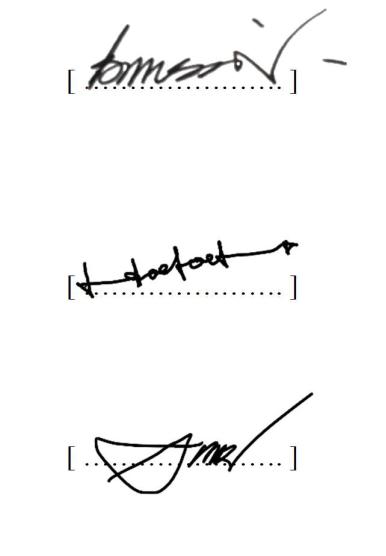 Tim Dosen,Pembimbing:Dr. Ir. Agung Dwiyanto, M.S.A NIP. 196201101989021001[ …………………. ]Penguji:Dr. Ir. Siti Rukayah, MT.NIP. 19680628 1998022001[ …………………. ]Dr. Ir. Djoko Indrosaptono, M.T.NIP. 195901091987031001[ …………………. ]Mengetahui,Ketua Program Studi Sarjana Arsitektur,Departemen Arsitektur, Fakultas Teknik,Universitas DiponegoroProf. Dr. Ir. Erni Setyowati, M.T.NIP. 196704041998022001